Financial PolicyThe team at Physical Therapy by Bryan Pacillas is pleased to be part of your rehabilitation experience, and we thank you for choosing us. We believe that communication with our patients regarding our financial policy assists in providing the best service to you. **The American Medical Association recommends positive identification of all patients in an effort to prevent insurance fraud and identity theft. You will be asked to provide your Social Security number and phot ID for insurance purposes.**ASSIGNMENT OF BENEFITS:I hereby assign all medical benefits, to include major medical benefits to which I am entitled. I hereby authorize and direct my insurance carrier(s), including Medicare, private insurance and any other health/medical plan to issue payment check(s) directly to Physical Therapy by Bryan Pacillas medical services rendered to myself and/or my dependents regardless of my insurance benefits, if any. I understand that I am responsible for any amount not covered by insurance. FINANCIAL POLICY:Your insurance policy is a contract between you and your insurance company. We will need current and valid insurance information to accurately check your insurance plan with your insurance company. As a courtesy, we will file claims for those plans with which we have an agreement. If your insurance company does not pay within a reasonable amount of time, we will look to you for payment. All health plans are not the same, and they do not always cover the same services. In the event your health plan determines a service is “not covered” you will be responsible for the complete charge. This office is not responsible for disputing insurance company decisions regarding coverage. Payment is due upon receipt of a statement from our office. It is your responsibility to know your insurance benefits including, but not limited to, deductible and copay amounts that are contacted with your plan. It is also your responsibility to notify our office when your insurance plan or benefits change. Any costs incurred by this office because of incorrect information provided to us by you will be your responsibility. **We will gladly call your insurance company to obtain your current benefit coverage. However, insurance companies will not guarantee medical benefits or payment over the phone. We can only use this information as a guideline.**Continued from Page 1MINORS:A parent or legal guardian must accompany a minor patient on his or her first visit to our office so we can obtain a signature to treat the minor patient. A minor may be treated on subsequent visits without a parent or guardian if we have a written permission from the parent or legal guardian. The adult accompanying the minor patient is responsible for payment of the services at the time of service. I have read the Financial Policy and understand and agree to the above.Signature:_________________________________________  Date:_________________PATIENT INFORMATION ACKNOWLEDGMENT FORM	I have read and fully understand Physical Therapy by Bryan Pacillas Notice of Information Practices. I understand that Physical Therapy by Bryan Pacillas may use of disclose my personal health information for the purpose of carrying out treatment, obtaining payment, evaluating the quality of services provided and any administrative operations related to treatment or payment. I understand that I have the right to restrict how my personal health information is used and disclosed for my treatment, payment and administrative requests for restrictions on a case to case basis, but does not have to agree to requests for restrictions. 	I hereby acknowledge to the use and disclosure of my personal health information for purposes noted in Physical Therapy by Bryan Pacillas Notice of Information practices. I understand that I retain the right to revoke this acknowledgement by notifying the practices in writing at this time. ___________________________________________________________________________________________________________________________New Patient InformationWe welcome you as a patient of Physical Therapy by Bryan Pacillas. To better serve you and to receive the maximum benefit of your treatment, it is extremely important to follow a few guidelines. All appointments must be kept as scheduled. Please call if you are unable to make you scheduled appointment 24 hours in advance. A non-visit charge may be added to your bill if you do not do so.If you cancel or no-show more than 3 times, you may be discharged from physical therapy. Also, the only way we can help you recover, is to have you consistently participate with your treatment. Communication is a vital part of your treatment with Physical Therapy by Bryan Pacillas. Please make us aware of any questions or concerns you have while treating with us. Also, communicate your status and quality of care with your referring doctor.Signature_________________________________________________   Date______________AUTHORIZATION FOR USE OR DISCLOSURE OF MEDICAL INFORMATIONEXPLANATION: This authorization for use or disclosure of medical information is being requested of you to comply with the terms of the Confidentiality of Medical Information Act of 1981.Section 56et.Seq. California Civil Code.AUTHORIZATION:I hereby authorize ________________________________________________,To furnish to Physical Therapy by Bryan Pacillas medical records and information pertaining to medical history, physical condition, services rendered, or treatment for ________________________ and _______________________This authorization is limited to the following records and type of information: All medical records.USES: The requestor may use the medical records and type of information authorized only for the following purposes: Medical evaluation and care.DURATION: This authorization shall become effective immediately and shall remain in effect for 1 year.RESTRICTIONS: I understand that the requestor may not further use or disclose the medical information unless another authorization is obtained from me or unless disclosure is specifically required/permitted by law.SIGNATURE: __________________________________________ Date: ________________I hereby acknowledge that I can receive a copy of this medical practice’s Notice of Privacy Practices. I further acknowledge that a copy of the current notice will be posted in the reception area and that I will be offered a copy of any amended Notice of Privacy Practices at each appointment. Signature: _____________________________________ Date: _______________Print Name: ____________________________________Date: _______________If not signed by the patient, please indicate:	Relationship:Parent/guardian of minor patientGuardian or conservator of an incompetent patientBeneficiary/personal representative of deceased patientName of Patient: _______________________________________          Date: _____________CONFIDENTIAL PATIENT INFORMATIONPatient Name:_______________________  ____  _________________________(Circle One)   Male or Female            	(Circle One)  Married or SingleDate of Birth _____/____/_____Age: ________ SS# ______________________Address: ___________________________  ______________CA _____________Home Phone # (    ) ___________________Cell Phone # (   ) ________________Work Phone # (   ) ___________________Employer: ______________________Email Address: _____________________________________________________ 1st Emergency Contact Name: ___________________    _____________________1st Emergency Contact Phone # (   ) ________________________2nd Emergency Contact Name: __________________    _____________________2nd Emergency Contact Phone # (   ) ______________________*Referring Doctor: _____________________Family Doctor: ________________________ (Circle One) My Condition is related to: Work/ Auto Accident/ Other: _______________*Consent to release Medical Records: I hereby authorize the release of my medical records for the use in my medical treatment. I understand that I have the right to consent to, authorize, agree with, or object to any certain uses or disclosures of my protected health information, as well as to request privacy protection for my protected health information. I understand that in signing this record release that it can be revised by me (the patient) or the Provider of Services, in order to protect my privacy. Medical records may be used to aid in my medical care and insurance purposes. Insurance companies can request medical records, and may be released for 1 year from the date of my signature.Patient/Parent Signature: ____________________________________Date: _____________Name: ______________________________________                    Age: ___________ Dominant Hand: R or L					Sex: M or FEmployer: _______________________________ Occupation: _______________________When did your injury/condition occur? (Date) ________________What body part(s) are currently painful?    1. _________________   2._______________							  3. _________________   4._______________Describe how the injury happened: ___________________________________________________________________________________________________________________________What are your current complaints/difficulties? ______________________________________________________________________________________________________________________________________________________________________________________________Please mark what treatments have you already received for this condition?Physical Therapy______ #Visits_____		Chiropractic______Surgery____ Date________				CT Scan ____ Date_________EMG/NCV ____ Date___________			MRI _____ Date___________X-Ray___ Date_____________			None________	What Medications are you taking for this condition?_____________________________________________________x day    a.m./p.m._____________________________________________________x day    a.m./p.m._____________________________________________________x day    a.m./p.m.General Health:   Good_________ Diabetes__________   High Blood Pressure__________Hobbies/Activities: _____________________________________________________________Are you currently working?    Yes____   No___Do you have any work limitations?   Yes___  No___  If yes, list limitations_________________________________________________________Have you had any previous work related injuries other than the current one?Yes___ No__If yes what body part and when? ____________________________________________________________________________________________________________________________________________________Mark the picture where you have pain or symptoms:    // =Numbness   ++ =Tingling/Burning   XX =Ache   SS =Soreness OO =Pain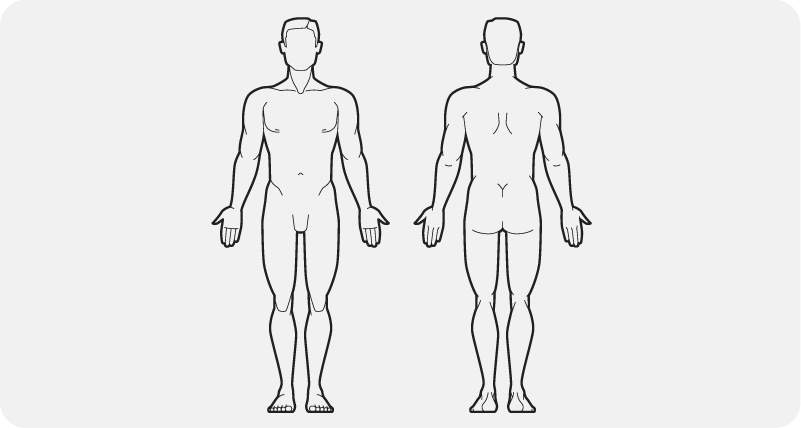 